Програма Міжнародного поетичного фестивалю
Meridian Poltava 8-10 червня 2018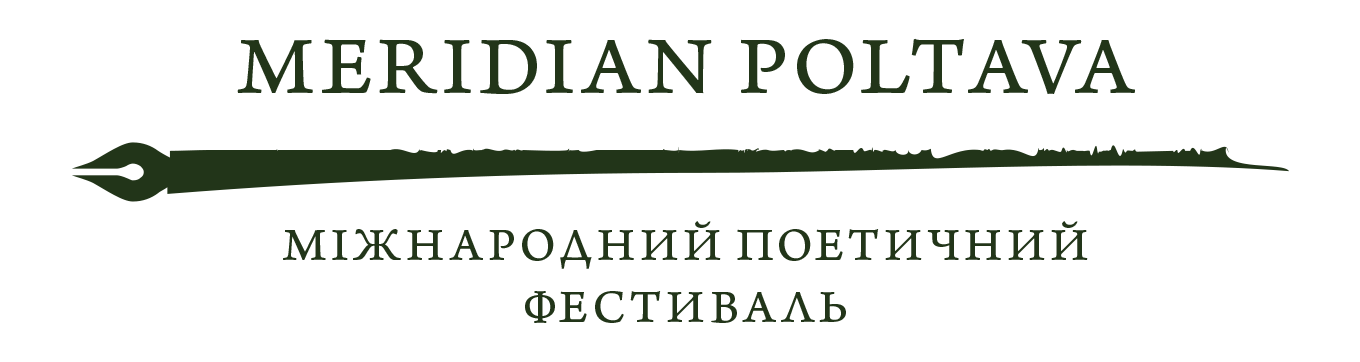 (у програмі можливі зміни)8 червня 2018 (п’ятниця)
м. Полтава – м. Решетилівка – поле Полтавської битви11:00
Подія: Неформальне спілкування з учасниками та організаторами фестивалю за кавою
Локація: Готель «Аристократ» (вул. Небесної Сотні, 9а)
Учасники: Усі учасники11:30-12:30
Подія: Трансфер Полтава - Решетилівка
Відправлення: Готель «Аристократ» (м. Полтава, вул. Небесної Сотні, 9а)Прибуття: Курган (м. Решетилівка)
Учасники: Усі бажаючі12:45-13:30 UKR/SWD
Подія: Поетичні читання біля кургану
Локація: Курган (м. Решетилівка)
Учасники: Юрій Андрухович, Галина Крук, Андрій Любка (Україна); Агнета Плейель, Елізабет Х’юрт (Швеція)15:00-16:30 UKR/SWD/RUS
Подія: Поетичні читання
Локація: Решетилівський районний Будинок культури (м. Решетилівка, вул. Покровська, 9)
Учасники: Сергій Жадан, Оксана Забужко, Ірина Цілик, Міріам Драгіна (Україна); Мальте Перссон (Швеція); Ігор Померанцев (Великобританія-Україна)16:45-17:45
Подія: Трансфер Решетилівка - Полтава
Відправлення: Решетилівський районний будинок культури (м. Решетилівка, вул. Покровська, 9)Прибуття: Готель «Аристократ» (м. Полтава, вул. Небесної Сотні, 9а)
Учасники: Усі бажаючі18:30-19:00
Подія: Трансфер Полтава - поле Полтавської битви
Відправлення: Готель «Аристократ» (м. Полтава, вул. Небесної Сотні, 9-а)Прибуття:Державний історико-культурний заповідник «Поле Полтавської битви» (м. Полтава, вул. Шведська Могила, 32)
Учасники: Усі бажаючі19:15-19:45 UKR/ENG
Подія: Екскурсія музеєм «Поле Полтавської битви»
Локація: Державний історико-культурний заповідник «Поле Полтавської битви» (вул. Шведська Могила, 32)
Учасники: Усі бажаючі20:00-21:00 UKR/SWD/RUS
Подія: Поетичні читання у музеї «Поле Полтавської битви»
Локація: Державний історико-культурний заповідник «Поле Полтавської битви» (вул. Шведська Могила, 32)
Учасники: Юрій Андрухович, Ірина Цілик, Андрій Любка, Міріам Драгіна (Україна); Елізабет Х’юрт (Швеція)21:15-21:20
Подія: Трансфер до редуту (фортифікаційне укріплення) Полтавської битви
Локація: Державний історико-культурний заповідник «Поле Полтавської битви» (вул. Шведська Могила, 32)
Учасники: Усі бажаючі21:30-23:00 UKR/SWD/RUS
Подія: Поетичні читання у редуті Полтавської битви
Локація: Державний історико-культурний заповідник «Поле Полтавської битви» (вул. Шведська Могила, 32)
Учасники: Сергій Жадан, Галина Крук, Оксана Забужко (Україна); Агнета Плейель, Мальте Перссон (Швеція); Ігор Померанцев (Великобританія-Україна)23:15-23:45
Подія: Трансфер поле Полтавської битви -  Полтава
Відправлення: Державний історико-культурний заповідник «Поле Полтавської битви» (м. Полтава, вул. Шведська Могила, 32)Прибуття: Готель «Аристократ» (м. Полтава, вул. Небесної Сотні, 9а)
Учасники: Усі бажаючі9 червня 2018 (субота)
м. Полтава11:00 UKR/ENG
Подія: Урочисте відкриття фестивалю
Локація: Майдан біля Полтавського академічного обласного українського музично-драматичного театру ім. М. В. Гоголя, відкрита сцена (у випадку дощу - Полтавський академічний обласний український музично-драматичний театр ім. М. В. Гоголя) вул. Соборності, 23
Учасники: Святослав Померанцев, Ігор Померанцев, Сергій Жадан, Валерій Головко, Олександр Біленький, Юрій Левченко, Євгенія Лопата, Олександр Ткаченко (Україна); Дональд Бустрьом, Єва Стакельберг (Швеція)12:30-14:00 (UKR/RUS/ENG sub)
Подія: Показ фільму Ігоря Померанцева та Лідії Стародубцевої «Ампутація» (поезія та війна) та дискусія
Локація: Кінотеатр «Wizoria Колос» (вул. Гоголя, 22)
Учасники: Усі учасники12:30-14:00 UKR
Подія: Презентація дитячого арт-видавництва «Чорні вівці» та його книжок
Локація: Полтавська обласна бібліотека для юнацтва ім.О.Гончара (вул. Олеся Гончара, 25-а)
Учасники: Лілія Шутяк, Олександра Приткова (Україна)14:30-15:30 UKR/ENG
Подія: Розмова про заборонені форми любові і метафізику покарання: роман Юрія Андруховича «Коханці Юстиції»
Локація: Полтавський краєзнавчий музей ім. В.Кричевського (вул. Конституції, 2)
Учасники: Юрій Андрухович; модератор — Андрій Любка (Україна)15:45-16:30 UKR/ENG/RUS
Подія: Презентація книжки Каті Петровської «Мабуть Естер»
Локація: Полтавський краєзнавчий музей ім. В.Кричевського (вул. Конституції, 2)
Учасники: Катя Петровська (Німеччина); модератор — Сергій Жадан (Україна)16:45-17:45 UKR/SWD/RUS
Подія: Поетичні читання
Локація: Полтавська обласна бібліотека для дітей ім. П.Мирного (вул. Небесної Сотні, 17)
Учасники: Ігор Померанцев (Великобританія-Україна); Агнета Плейель (Швеція); модератор-перекладач — Лев Грицюк (Україна)18:00-19:00 UKR/SWD/RUS
Подія: Поетичні читання
Локація: Полтавська Обласна Універсальна Наукова бібліотека імені І.Котляревського (вул. Небесної Сотні, 17)
Учасники: Міріам Драгіна (Україна); Мальте Перссон (Швеція); модератор-перекладач — Лев Грицюк (Україна)19:30-21:00 UKR/ENG
Подія: Оксана Забужко. Літературний вечір
Локація: Полтавський академічний обласний український музично-драматичний театр ім. М.В.Гоголя (вул. Соборності, 23)
Учасники: Оксана Забужко (Україна)21:15 UKR
Подія: Мультимедійний проект-вистава «Безкінечна подорож, або Енеїда»
Локація: Майдан біля Полтавського академічного обласного українського музично-драматичного театру ім. М. В. Гоголя, відкрита сцена (у випадку дощу - Полтавський академічний обласний український музично-драматичний театр ім. М. В. Гоголя) вул. Соборності, 23
Учасники: Юрій Андрухович, Марк Токар, Віктор Новожилов, vj-група CUBE, Ольга Михайлюк (Україна)23:00 UKR
Подія: Концерт гурту «Жадан і Собаки»
Локація: Concert hall «Villa Крокодила», (Першотравневий проспект, 20б)
Учасники: «Жадан і Собаки»10 червня 2018 (неділя)
м. Полтава11:30-13:00 UKR/ENG
Подія: Пішохідна екскурсія ПолтавоюЕкскурсовод: Артур Ароян
Локація: Полтавський краєзнавчий музей ім. В.Кричевського (вул. Конституції, 2)
Учасники: Усі бажаючі13:15-14:15 UKR/SWD
Подія: Поетичні читання
Локація: Полтавський національний педагогічний університет ім. В.Г. Короленка (вул. Остроградського, 2)
Учасники: Андрій Любка (Україна); Елізабет Х’юрт (Швеція); модератор-перекладач — Лев Грицюк (Україна)14:45-15:45 UKR/SWD
Подія: Поетичні читання
Локація: Полтавський художній музей ім. М. Ярошенка (вул. Європейська, 5)
Учасники: Галина Крук (Україна); Інгрід Калленбек (Швеція); модератор-перекладач — Лев Грицюк (Україна)16:15-17:30 UKR/RUS/ENG
Подія: Дискусія «Пейзаж після битви»
Локація: Полтавський академічний обласний український музично-драматичний театр ім. М.В.Гоголя (вул. Соборності, 23)
Учасники: Юрій Андрухович (Украіна); Ігор Померанцев (Великобританія-Україна); Єва Стакельберг (Швеція); Борис Райтшустер (Німеччина)17:45-19:00 UKR/SWD/ENG
Подія: Вірші та проза
Локація: Полтавський академічний обласний український музично-драматичний театр ім. М.В.Гоголя (вул. Соборності, 23)
Учасники: Сергій Жадан (Україна); Пер Вестберг (Швеція): відео-звернення та вірші19:30-20:30 UKR/SWDПодія: Поетичні читання
Локація: Біла альтанка (у випадку дощу - Свято-Успенський Кафедральний Собор) Соборний майдан, 1
Учасники: Євгенія Люба, Ірина Цілик (Україна)21:00
Подія: Концерт сучасної класичної музики «Полтава 03:44» за участі струнного квартету
Локація: Майдан біля Полтавського академічного обласного українського музично-драматичного театру ім. М. В. Гоголя, відкрита сцена (у випадку дощу - Полтавський академічний обласний український музично-драматичний театр ім. М. В. Гоголя) вул. Соборності, 23
Учасники: Композитори — Томас Єннефельт (Швеція) та Золтан Алмаші (Україна);«Квартет імені Левка Ревуцького» (Україна) — Золтан Алмаші, Едуард Скрипа, Маріана Скрипа, Андрій Тучапець